Istituto Comprensivo di Barzanò 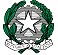 SEDE: Via Leonardo da Vinci, 22 – 23891 Barzanò (Lecco)C.F. 85001820134-  Cod. Min. LCIC80800X Tel. 039.955044 / 039.9272537 - Fax 039.9287473                                                                                                       e-mail: lcic80800x@istruzione.it  - sito web : www.icsbarzano.gov.it 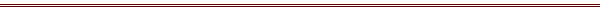 Circ. n. 8							Barzanò, 05/09/2018A tutto il personale dell’IstitutoAgli AttiOGGETTO: divieto di utilizzo del cellulare a scuolaAi sensi della normativa vigente* è assolutamente vietato l’uso di cellulari e/o di altri dispositivi elettronici durante le attività didattiche.Pertanto i suddetti sussidi, all’interno della scuola, durante le attività didattiche, devono essere spenti.Certa della vostra collaborazione, porgo Distinti Saluti                                                                              		Il Dirigente Scolastico                                                                              	          Dott.ssa Roberta Rizzini*C.M. numero 362 del 25/08/1998*Direttiva Ministeriale numero 30 del 15/03/2007